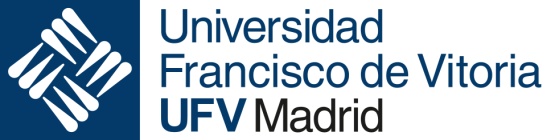 PRE-SELECTION OF COURSESACADEMIC YEAR 2020/2021   FIELD OF STUDY/ÁREA DE ESTUDIOS:  ____________________________________Name of student: Sending institution:								Country: Period of exchange: Link to UFV courses: http://www.ufvinternational.com/estudiar-en-la-ufv/manual-del-alumno-internacional/ Student's signature:									Date: receiving institutionWe confirm that this proposed programme of study/learning agreement is approved:Institutional coordinator’s signature:							Date:                                            Sending institutionWe confirm that this proposed programme of study/learning agreement is approved:Institutional coordinator’s signature:							Date:Students who send their course selection before May 31th (1st semester/full year) 31st October (2nd semester) will be given priority in the allocation of places in the courses. This document does not confirm the availability of the course.Code/CódigoCourse/AsignaturaDegree/CarreraCredits/ECTSTOTAL